                                                                                                                Проект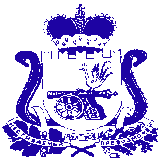 АДМИНИСТРАЦИЯ  МУНИЦИПАЛЬНОГО  ОБРАЗОВАНИЯ   «ЕЛЬНИНСКИЙ  РАЙОН»  СМОЛЕНСКОЙ  ОБЛАСТИ    Р А С П О Р Я Ж Е Н И Еот 17.03.2016   №  80-р                                                                             г. Ельня          	В целях реализации подпункта «к» пункта 1 Указа Президента Российской Федерации от 07.05.2012 г. № 597 «О мероприятиях по реализации государственной социальной политики», постановления Правительства Российской Федерации от 30.03.2013 г. № 286 «О формировании независимой системы оценки качества работы организаций, оказывающих социальные услуги»:	1.Утвердить положение об Общественном совете при Отделе культуры Администрации муниципального образования «Ельнинский район» Смоленской области для проведения независимой оценки качества работы муниципальных бюджетных учреждений культуры и муниципального бюджетного учреждения дополнительного образования детей детской музыкальной школы г. Ельни (приложение № 1).	2.Утвердить состав Общественного совета при Отделе культуры Администрации муниципального образования «Ельнинский район» Смоленской области для проведения независимой оценки качества работы муниципальных бюджетных учреждений культуры и муниципального бюджетного учреждения дополнительного образования детей детской музыкальной школы г. Ельни (приложение № 2).	3.Контроль за исполнением настоящего приказа возложить на  заместителя Главы муниципального образования «Ельнинский район» Смоленской области    М.А. Пысина.         Глава  Администрации                                                               муниципального  образования                                               «Ельнинский  район»                   Смоленской  области                                                                     Н.Д.МищенковПОЛОЖЕНИЕоб Общественном совете при Отделе культуры Администрации муниципального образования «Ельнинский район» Смоленской области для проведения независимой оценки качества работы муниципальных бюджетных учреждений культуры 1. Общие положения           1.1.Настоящее Положение определяет цели, задачи и основы организации деятельности Общественного совета (далее – Совет) при Отделе культуры Администрации муниципального образования «Ельнинский район» Смоленской области (далее – Отдел) для проведения независимой оценки качества работы муниципальных бюджетных учреждений культуры.	1.2.Совет является постоянно действующим совещательным органом при Отделе культуры.	          1.3.Совет руководствуется в своей деятельности Конституцией Российской Федерации, федеральными законами, нормативно-правовыми актами Президента Российской Федерации и Правительства Российской Федерации,  нормативно-правовыми актами Администрации Смоленской области и Администрации муниципального образования «Ельнинский район» Смоленской области, а также настоящим Положением.	1.4. Решения Совета носят рекомендательный характер.	1.5. Совет формируется на основе добровольного участия граждан в его деятельности.	1.6. Члены Совета исполняют свои обязанности на общественных началах.	1.7. Деятельность Совета осуществляется на основе свободного обсуждения всех вопросов и коллективного принятия решений.2. Цели и задачи Совета2.1. Совет создается в целях: - учета потребностей и интересов граждан Российской Федерации, защиты прав и свобод граждан Российской Федерации и прав общественных объединений при формировании и реализации Отделом культуры государственной политики в  сфере культуры;  -привлечения представителей общественных, профессиональных и творческих объединений к разработке основных направлений государственной политики по вопросам, относящимся к соответствующей сфере деятельности Отдела культуры, претворения в жизнь принципа гласности и открытости деятельности Отдела культуры. 2.2. Основными задачами Совета являются: -оптимизация взаимодействия Отдела культуры и гражданского общества, обеспечение участия граждан, общественных объединений и иных организаций в обсуждении и выработке решений по вопросам государственной политики и нормативного правового регулирования в установленной сфере деятельности Отдела культуры (далее – установленная сфера деятельности);-содействие Отделу культуры в рассмотрении ключевых социально значимых вопросов в установленной сфере деятельности и выработке решений по ним; -выдвижение и обсуждение общественных инициатив, связанных с деятельностью Отдела культуры, совершенствование механизма учета общественного мнения при принятии решений; - участие в информировании граждан о деятельности учреждений культуры, повышение информированности общественности по основным направлениям деятельности учреждений культуры; -организация и проведение независимой оценки качества работы муниципальных бюджетных учреждений культуры, оказывающих услуги не реже     1 раза в 3 года;2.3. При решении основных задач Совет вправе запрашивать у Отдела культуры необходимые для исполнения своих полномочий сведения, за исключением сведений, составляющих государственную и иную охраняемую федеральным законом тайну. 3. Порядок формирования Совета3.1. Членами Совета могут являться граждане Российской Федерации, достигшие возраста восемнадцати лет. 3.2.Члены Совета осуществляют свою деятельность лично и не вправе делегировать свои полномочия другим лицам. 3.3.Член Совета может выйти из состава  Совета на основании письменного заявления.3.4.Член Совета может быть исключен из его состава по решению Совета в случаях, если он не участвовал в работе Совета более 6 месяцев непрерывно либо совершил действия, порочащие его честь и достоинство.3.5. Количественный состав Совета составляет не менее 5 и не более                11 человек.3.6.. Персональный состав Совета формируется из числа сотрудников органов государственной и муниципальной власти, членов общественных объединений.3.7.Персональный состав Совета утверждается и изменяется распоряжением Администрации муниципального образования «Ельнинский район» Смоленской области. 3.8..Состав Совета формируется сроком на 2 года.3.9. Члены Совета имеют право:-вносить предложения по формированию повестки заседаний Совета;-вносить предложения в план работы  Совета;-участвовать в подготовке материалов к заседаниям  Совета;-высказывать особое мнение по вопросам, рассматриваемым на заседаниях Совета;-вносить предложения по вопросу формирования экспертных и рабочих групп, создаваемых Советом;-осуществлять иные полномочия в рамках деятельности  Совета.3.10. Председатель Совета:-утверждает план работы, повестку заседания и список лиц, приглашенных на заседание Совета;-организует работу Совета и председательствует на его заседаниях;-подписывает протоколы заседаний и другие документы, исходящие от Совета;-вносит предложения начальнику Отдела культуры по вопросу внесения изменений в состав Совета и в настоящее Положение;-взаимодействует с руководством Отдела культуры по вопросам реализации решений Совета;-осуществляет иные полномочия по обеспечению деятельности  Совета.3.11.Заместитель председателя Совета:председательствует на заседаниях Совета в случае отсутствия председателя Совета;участвует в организации работы Совета и подготовке планов работы Совета.3.12. Основаниями для освобождения председателя или заместителя председателя Совета от должности являются: -личное заявление председателя или заместителя председателя Совета; -предложение об освобождении председателя или заместителя председателя Совета, поступившее от более одной трети числа всех членов Совета. 3.13.Секретарь Совета:-ведет протокол заседания Совета;-уведомляет членов Совета о дате и времени предстоящего заседания;-готовит проекты решений Совета и иных документов, исходящих от Совета;-взаимодействует со структурными подразделениями Отдела культуры по вопросам организационно-технического и информационного сопровождения деятельности Совета.3.14.. Полномочия члена Совета прекращаются в случае: -истечение срока его полномочий; -подачи им заявления о выходе из состава Совета; -неспособности его по состоянию здоровья участвовать в работе Совета; - вступления в отношении него в законную силу обвинительного приговора суда; -признания его судом недееспособным или ограниченно дееспособным; -признания его судом безвестно отсутствующим или объявления умершим; -его смерти; -его выезда за пределы Российской Федерации на постоянное место жительство.4. Организация деятельности Совета4.1. Основной формой деятельности Совета являются заседания, которые проводятся согласно утвержденному плану.4.2.План работы Совета принимается на первом заседании Совета и утверждается председателем Совета. План работы Совета ежегодно корректируется. 4.3. Заседание Совета считается правомочным, если на нем присутствует не менее половины от списочного состава Совета. 4.4.Решение принимается Советом путем открытого голосования его членов. Решение считается принятым, если за него проголосовало более половины от общего числа членов Совета. При равенстве голосов решающим является голос председательствующего на заседании. 4.5. Решения, принятые на заседаниях Совета, отражаются в протоколах заседаний Совета, копии которых представляются руководству Отдела культуры в течение 7 дней после заседания Совета.4.6. Члены Совета, не согласные с принятыми на заседании решениями, могут письменно изложить свое особое мнение, которое приобщается к протоколу заседания.4.7. Начальник, работники Отдела культуры могут участвовать в заседаниях Совета без права голоса. На заседания  Совета могут также приглашаться иные лица, не являющиеся членами  Совета.4.8.Заседания Совета являются открытыми для представителей средствмассовой информации с учетом требований законодательства Российской Федерации о защите государственной и иной охраняемой законом тайны, а также соблюдения прав граждан и юридических лиц.4.9.В период между заседаниями Совет проводит обсуждение вопросов,запланированных и(или) предлагаемых к вынесению на заседания Совета, рассмотрение проектов нормативных правовых актов и иных документов, разрабатываемых Отделом культуры, касаемых независимой оценки качества работы муниципальных бюджетных учреждений культуры.4.10.Информация о решениях, принятых Советом, за исключениеминформации, являющейся в соответствии с нормативными правовыми актами Российской Федерации конфиденциальной, размещается на официальном сайте Администрации муниципального образования «Ельнинский район» Смоленской области   в сети Интернет не позднее чем через 10 дней после принятия указанных решений.4.11. Совет ежегодно до 1 февраля года, следующего за отчетным, готовит отчет о своей деятельности и размещает его на официальном сайте  Администрации муниципального образования «Ельнинский район» Смоленской области. 4.12. Организационно-техническое обеспечение деятельности Совета осуществляется Отделом культуры.Состав Общественного совета при Отделе культуры Администрации муниципального образования «Ельнинский район» Смоленской области для проведения независимой оценки качества работы муниципальных бюджетных учреждений культуры и муниципального бюджетного учреждения дополнительного образования детской музыкальной школы г. ЕльниПредседатель Совета:Суторьма Валентина Леонтьевна – пенсионер, участница народного коллектива, хора ветеранов Муниципального Бюджетного Учреждения Культуры «Ельнинский районный централизованный культурно – досуговый центр».Заместитель председателя Совета: Кожемякина Любовь Алексеевна – председатель Ельнинской районной организации  Смоленской областной организации общероссийской общественной организации «Всероссийское общество инвалидов».Секретарь Совета:Давыдова Елена Викторовна – главный специалист сектора социальной защиты населения в Починковском районе Ельнинском районе,  член районного женсоветаЧлены Совета:Зубов Леонид Арсентьевич – председатель Ельнинской  районной общественной организации ветеранов (пенсионеров) войны, труда, вооруженных сил и правоохранительных органов;Дуганов Василий Леонидович – председатель Общественного Совета муниципального образования «Ельнинский район» Смоленской области при Общественной палате Смоленской области.О создании Общественного совета при Отделе культуры Администрации муниципального образования «Ельнинский район» Смоленской области для проведения независимой оценки качества работы  муниципальных бюджетных учреждений культуры   Приложение № 1УТВЕРЖДЕНОРаспоряжением Администрации муниципального образования «Ельнинский район» Смоленской областиот «17»  марта  2016 г. № 80-р                            Приложение № 2УТВЕРЖДЕНРаспоряжением Администрации муниципального образования «Ельнинский район» Смоленской областиот «17» марта 2016 г. № 80-р